                                                          РЕШЕНИЕОб утверждении Порядка принятия решения о применении мер ответственности к депутату, члену выборного органа местного самоуправления, выборному должностному лицу местного самоуправления  Сельского поселения Лемазинский сельсовет муниципального района Дуванский район Республики БашкортостанВ соответствии с Федеральным законом от 25.12.2008 года №273 - ФЗ «О противодействии коррупции», Федеральным законом от 06.10.2003 года №131-ФЗ «Об общих принципах организации местного самоуправления в Российской Федерации», Федеральным законом  от 02.03.2007г. №25-ФЗ «О муниципальной службе в Российской Федерации», Законом Республики Башкортостан от 13.07. 2009 года №145-з «О противодействии коррупции в Республике Башкортостан», Законом Республики Башкортостан от 18.03.2005 года №162-з «О местном самоуправлении в Республике Башкортостан»,  Уставом Сельского поселения Лемазинский  сельсовет муниципального района Дуванский район Республики Башкортостан РЕШИЛ:1. Утвердить Порядок принятия решения о применении мер ответственности к депутату, члену выборного органа местного самоуправления, выборному должностному лицу местного самоуправления Совета Сельского поселения Лемазинский  сельсовет муниципального района Дуванский район Республики Башкортостан , согласно приложению.      2. Считать утратившим силу решение Совета Сельского поселения Лемазинский  сельсовет муниципального района Дуванский район Республики Башкортостан от 15.04.2020 г. № 34 «О порядке принятия решения о применении к депутату, члену выборного органа местного самоуправления, выборному должностному лицу местного самоуправления мер ответственности».3. Решение вступает в силу со дня его принятия.           4. Настоящее решение обнародовать в установленном порядке, разместить на официальном сайте и на информационном стенде  Администрации сельского поселения Лемазинский сельсовет муниципального района Дуванский район Республики Башкортостан.Глава сельского поселения                                                                                                Н.В. Кобяков                                                                                        21 июля  2023 года№ 115                                                                                                                                Приложение                                                                                                                         к решению Совета                                                                                                          Сельского поселения                                                                                                               Лемазинский  сельсовет                                                                                                        муниципального района                                                                                            Дуванский район                                                                                                            Республики Башкортостан                                                                                                                       от 21 июля 2023 года № 115ПОРЯДОКпринятия решения о применении мер ответственности к депутату, члену выборного органа местного самоуправления, выборному должностному лицу местного самоуправления Совета сельского поселения Лемазинский  сельсовет муниципального района Дуванский район Республики Башкортостан1. Настоящий Порядок определяет организацию  принятия решения о применении мер ответственности к депутату, члену выборного органа местного самоуправления, выборному должностному лицу местного самоуправления, Совета сельского поселения Лемазинский  сельсовет муниципального района Дуванский район Республики Башкортостан, представившим недостоверные или неполные сведения о своих доходах, расходах, об имуществе и обязательствах имущественного характера, а также сведения о доходах, расходах, об имуществе и обязательствах имущественного характера своих супруги (супруга) и несовершеннолетних детей, если искажение этих сведений является несущественным.2. К депутату, члену выборного органа местного самоуправления, выборному должностному лицу местного самоуправления, представившим недостоверные или неполные сведения о своих доходах, расходах, об имуществе и обязательствах имущественного характера, а также сведения о доходах, расходах, об имуществе и обязательствах имущественного характера своих супруги (супруга) и несовершеннолетних детей, если искажение этих сведений является несущественным, могут быть применены следующие меры ответственности:1) предупреждение;2) освобождение депутата, члена выборного органа местного самоуправления от должности в представительном органе муниципального образования, выборном органе местного самоуправления с лишением права занимать должности в представительном органе муниципального образования, выборном органе местного самоуправления до прекращения срока его полномочий;3) освобождение от осуществления полномочий на постоянной основе с лишением права осуществлять полномочия на постоянной основе до прекращения срока его полномочий;4) запрет занимать должности в представительном органе муниципального образования, выборном органе местного самоуправления до прекращения срока его полномочий;5) запрет исполнять полномочия на постоянной основе до прекращения срока его полномочий.3. Применение к депутату, члену выборного органа местного самоуправления, выборному должностному лицу местного самоуправления одной из мер ответственности, указанных в п.2 настоящего порядка, осуществляется на основании обращения Главы Республики Башкортостан в Совет сельского поселения Лемазинский  сельсовет муниципального района Дуванский район Республики Башкортостан с заявлением о применении данных мер ответственности.4. Вопрос о применении к депутату, члену выборного органа местного самоуправления, выборному должностному лицу местного самоуправления одной из мер ответственности, указанных в п.2 настоящего порядка, рассматривается на заседании Совета.При рассмотрении данного вопроса депутату, члену выборного органа местного самоуправления, выборному должностному лицу местного самоуправления должна быть предоставлена возможность дать пояснения по представленным сведениям.О дате, времени и месте рассмотрения заявления Главы Республики Башкортостан, указанного в п.3 настоящего порядка, депутат, член выборного органа местного самоуправления, выборное должностное лицо местного самоуправления должен быть уведомлен Советом в письменной форме не позднее чем за 15 дней.5. Обращение Главы Республики Башкортостан в Совет по применению к депутату, члену выборного органа местного самоуправления, выборному должностному лицу местного самоуправления одной из мер ответственности, указанных в п.2 настоящего порядка, предварительно рассматривается на заседании Комиссии Совета сельского поселения Лемазинский  сельсовет муниципального района Дуванский район Республики Башкортостан по соблюдению Регламента Совета, статуса и этики депутата, на котором предварительно рассматривается поступившая информация в отношении депутата, члена выборного органа местного самоуправления, выборного должностного лица местного самоуправления, формируются предложения по применению меры ответственности.6. Решение о применении к депутату, члену выборного органа местного самоуправления, выборному должностному лицу местного самоуправления меры ответственности подлежит рассмотрению на открытом заседании Совета.7. При принятии решения о выборе конкретной меры ответственности учитываются вина депутата, члена выборного органа местного самоуправления, выборного должностного лица местного самоуправления, причины и условия, при которых им были представлены недостоверные или неполные сведения о своих доходах, расходах, об имуществе и обязательствах имущественного характера, а также сведения о доходах, расходах, об имуществе и обязательствах имущественного характера своих супруги (супруга) и несовершеннолетних детей, характер и степень искажения этих сведений, соблюдение указанным лицом ограничений и запретов, исполнение им обязанностей, установленных в целях противодействия коррупции, отсутствие фактов сокрытия имущества и иных объектов налогообложения от налоговых органов Российской Федерации, органов, осуществляющих учет и регистрацию отдельных видов имущества и (или) прав на него.При рассмотрении вопроса о применении к депутату, члену выборного органа местного самоуправления, выборному должностному лицу местного самоуправления одной из мер ответственности должны соблюдаться требования по предотвращению и урегулированию конфликта интересов.При рассмотрении указанного вопроса на заседании Совета вправе присутствовать Глава Республики Башкортостан, уполномоченные им лица.8. Применение к депутату, члену выборного органа местного самоуправления, выборному должностному лицу местного самоуправления одной из мер ответственности, указанных в п. 2 настоящего порядка, осуществляется не позднее шести месяцев со дня поступления в Совет заявления Главы Республики Башкортостан, указанного в пункте 3 настоящего порядка, и не позднее трех лет со дня представления депутатом, членом выборного органа местного самоуправления, выборным должностных лицом местного самоуправления сведений о своих доходах, расходах, об имуществе и обязательствах имущественного характера, а также сведений о доходах, расходах, об имуществе и обязательствах имущественного характера своих супруги (супруга) и несовершеннолетних детей.9. Решение о применении мер ответственности лицу, в отношении которого поступило заявление, принимается Советом отдельно в отношении каждого депутата, члена выборного органа местного самоуправления, выборного должностного лица местного самоуправления открытым голосованием, если иное не установлено Федеральным законом и законом Республики Башкортостан.10. Неявка лица, в отношении которого поступило заявление своевременно извещенного о месте и времени заседания Совета, не препятствует рассмотрению заявления.11. Решение принимается Советом большинством голосов от установленной численности депутатов Совета, если иное не установлено Федеральным законом и законом Республики Башкортостан.12. Депутат, в отношении которого поступило заявление, не принимает участие в голосовании.13. Копия принятого решения направляется лицу, в отношении которого поступило заявление, по почте или вручается лично в течение пяти дней с даты принятия Советом решения.14. Информация о применении к депутату, члену выборного органа местного самоуправления, выборному должностному лицу местного самоуправления одной из мер ответственности размещается на официальном сайте Администрации Совета сельского поселения Лемазинский  сельсовет муниципального района Дуванский район Республики Башкортостан в информационно-телекоммуникационной сети «Интернет» в течение 10 рабочих дней с даты принятия Советом решения и находится на сайте не менее одного года.В информации в отношении депутата, члена выборного органа местного самоуправления, выборного должностного лица местного самоуправления, к которым применена мера ответственности, указываются:1) фамилия, имя, отчество;2) должность;3) основание для применения меры ответственности;4) принятая мера ответственности;5) срок действия меры ответственности (при наличии);6) наименование органа местного самоуправления, принявшего решение о применении меры ответственности;7) реквизиты муниципального правового акта, на основании которого принята мера ответственности.Башҡортостан РеспубликаһыныңДыуан районы муниципаль районының Ләмәҙ  ауылауыл биләмәһенең ауыл   советы хакимиәте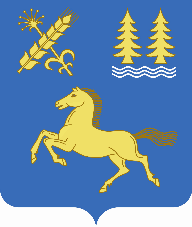 Совет сельского поселения Лемазинский сельсовет муниципального района Дуванский районРеспублики Башкортостан